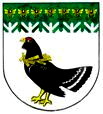 от 01 августа 2022 года № 495Об утверждении Порядка предоставления субсидий организациям, осуществляющим холодное водоснабжение и (или) водоотведение на компенсацию выпадающих доходов, возникших в результате применения льготных тарифов на холодное водоснабжение и водоотведение на территории  Мари-Турекского муниципального района Республики Марий ЭлВ соответствии  Законом Республики Марий Эл от 17.05.2022 года № 16-З «О льготных тарифах на холодное водоснабжение и(или) водоотведение на территории Республики Марий Эл и наделении органов местного самоуправления государственными полномочиями Республики Марий Эл по установлению льготных тарифов», со статьей 78 Бюджетного кодекса Российской Федерации, постановлением Правительства Российской Федерации от 06.09.2016 года № 887 «Об общих требованиях к нормативным правовым актам, муниципальным правовым актам, регулирующим предоставление субсидий юридическим лицам (за исключением субсидий государственным (муниципальным) учреждениям), индивидуальным предпринимателям, а также физическим лицам - производителям товаров, работ, услуг», администрация Мари-Турекского муниципального района Республики Марий Эл п о с т а н о в л я е т:1. Утвердить прилагаемый Порядок предоставления субсидий  организациям, осуществляющим холодное водоснабжение и водоотведение на компенсацию выпадающих доходов, возникших в результате применения льготных тарифов на холодное водоснабжение и водоотведение на территории Мари-Турекского муниципального района Республики Марий Эл.2. Разместить настоящее постановление на официальном сайте Мари-Турекского муниципального района Республики Марий Эл в информационно - телекоммуникационной сети «Интернет».3. Настоящее постановление распространяется на правоотношения возникшие с 1 июля 2022 года.4. Контроль за исполнением настоящего постановления возложить на заместителя главы администрации Мари-Турекского муниципального района Ложкину Л.А.  Глава администрации      Мари-Турекского муниципального района                                                    С.Ю.РешетовП О Р Я Д О К 
 предоставления субсидий  организациям, осуществляющим холодное водоснабжение и водоотведение на компенсацию выпадающих доходов, возникших в результате применения льготных тарифов на холодное водоснабжение и водоотведение на территории  Мар и-Турекского муниципального района Республики Марий Эл (далее - Порядок)I. Общие положенияНастоящий Порядок разработан в соответствии с Бюджетным кодексом Российской Федерации, Федеральным законом от 7 декабря 2011 года №416-ФЗ «О водоснабжении и водоотведении», постановлением Правительства Российской Федерации от 6 сентября 2016 г. № 887 «Об общих требованиях к нормативным правовым актам, муниципальным правовым актам, регулирующим предоставление субсидий юридическим лицам (за исключением субсидий государственным (муниципальным) учреждениям), индивидуальным предпринимателям, а также физическим лицам - производителям товаров, работ, услуг»,  Законом Республики Марий Эл от 17.05.2022 года № 16-З «О льготных тарифах на холодное водоснабжение и(или) водоотведение на территории Республики Марий Эл и наделении органов местного самоуправления государственными полномочиями Республики Марий Эл по установлению льготных тарифов», постановлением Правительства Республики Марий Эл от 23 июня 2022 г. № 281 «Вопросы предоставления субвенций органам местного самоуправления для осуществления государственных полномочий Республики Марий Эл по установлению льготных тарифов на холодное водоснабжение и (или) водоотведение и по компенсации выпадающих доходов организациям, осуществляющим  холодное водоснабжение и (или0 водоотведение, возникших в результате применения льготных тарифов на холодное водоснабжение и (или) водоотведение» на территории Мари-Турекского муниципального района при осуществлении администрацией Мари-Турекского муниципального района государственных полномочий.1.1. В рамках настоящего Порядка используются следующие понятия:1) льготный тариф - тариф на холодное водоснабжение и (или) водоотведение для собственников и нанимателей жилых помещений в многоквартирных и жилых домах на территории Мари-Турекского муниципального района Республики Марий Эл ниже экономически обоснованного тарифа;2) экономически обоснованный тариф - тариф на холодное водоснабжение и (или) водоотведение для собственников и нанимателей жилых помещений в многоквартирных и жилых домах , устанавливаемый уполномоченным органом государственной власти Республики Марий Эл в сфере регулирования тарифов;3) отчетный период - календарный месяц;4) получатель субсидии -организации, осуществляющие  холодное водоснабжение и (или) водоотведение, соответствующая категории юридических лиц, имеющих право на получение субсидий, установленных настоящим Порядком;4) организации, осуществляющие  холодное водоснабжение и (или) водоотведение  – организации (юридическое лицо), для которой установлен экономически обоснованный тариф;5) субвенции – субвенции, представляемые из республиканского бюджета Республики Марий Эл органам местного самоуправления для осуществления государственных полномочий по установлению льготных тарифов на холодное водоснабжение и (или) водоотведение и по компенсации выпадающих доходов  организациям, осуществляющие  холодное водоснабжение и(или) водоотведение , возникших в результате применения льготных тарифов на холодное водоснабжение и(или) водоотведение;6) субсидии - субсидии организациям, осуществляющие  холодное водоснабжение и(или) водоотведение на компенсацию выпадающих доходов, возникших в результате применения льготных тарифов на холодное водоснабжение и водоотведение;1.2. Предоставление субсидий производится в соответствии со сводной бюджетной росписью бюджета Мари-Турекского муниципального район Республики Марий Эл в пределах бюджетных ассигнований, утвержденных решением Собрания депутатов Мари-Турекского муниципального района «О бюджете Мари-Турекского муниципального района Республики Марий Эл».1.3. Источником финансового обеспечения субсидий являются субвенции, представляемые из республиканского бюджета Республики Марий Эл органам местного самоуправления для осуществления государственных полномочий по установлению льготных тарифов на холодное водоснабжение и (или) водоотведение и по компенсации выпадающих доходов  организациям, осуществляющим  холодное водоснабжение и водоотведение, возникших в результате применения льготных тарифов на холодное водоснабжение и (или)водоотведение.1.4. Главным распорядителем средств бюджета Мари-Турекского муниципального района, предусмотренных для предоставления субсидий является администрация Мари-Турекского муниципального района Республики Марий Эл. 1.5. Целью предоставления субсидий является компенсация выпадающих доходов  организаций, осуществляющих  холодное водоснабжение и(или) водоотведение, возникших в результате применения льготных тарифов на холодное водоснабжение и(или) водоотведение.1.6. Субсидии предоставляются получателю субсидий ежемесячно при условии соблюдения требований и сроков, установленных настоящим Порядком. 1.7. Субсидия является источником финансового обеспечения выпадающих доходов получателей субсидий и может быть использована на обеспечение текущей деятельности организаций, осуществляющих  холодное водоснабжение и (или) водоотведение.II. Условия и порядок предоставления субсидий2.1. Организация, осуществляющая холодное водоснабжение и (или) водоотведение, претендующая на получение субсидий (далее – претендент) в соответствии с настоящим Порядком, должна соответствовать следующим условиям:а) прогноз наличия у претендента выпадающих доходов, которые возникнут в результате применения льготных тарифов на холодное водоснабжение и (или) водоотведение  на территории Мари-Турекского муниципального района Республики Марий Эл;б) претендент не должен являться иностранным юридическим лицом, а также российским юридическим лицом, в уставном (складочном) капитале которого доля участия иностранных юридических лиц, местом регистрации которых является государство или территория, включенные в утверждаемый Министерством финансов Российской Федерации перечень государств и территорий, предоставляющих льготный налоговый режим налогообложения и (или) не предусматривающих раскрытия и предоставления информации при проведении финансовых операций (офшорные зоны) в отношении таких юридических лиц, в совокупности превышает 50 процентов;в) на первое число месяца, предшествующего месяцу, в котором планируется заключение соглашения (договора) о предоставлении субсидий претендент должен соответствовать следующим требованиям:отсутствие просроченной задолженности по возврату в муниципальный бюджет Мари-Турекского муниципального района субсидий, бюджетных инвестиций, предоставленных в том числе в соответствии с другими муниципальными правовыми актами;отсутствие в отношении претендента процедуры реорганизации, ликвидации, банкротства;претендент не должен получать средства из бюджета Мари-Турекского муниципального района на основании других  нормативных правовых актов или муниципальных правовых актов на цели, указанные в пункте 1.5 настоящего Порядка.2.2. Для получения субсидии претендент на получение субсидии представляет в администрацию Мари-Турекского муниципального района заявку на получение субсидии (далее - заявка) по форме заявки согласно Приложению № 1 к настоящему Порядку предоставления субсидий с приложением следующих документов:К заявке прилагаются следующие документы:реестр договоров на холодное водоснабжение и (или) водоотведение претендента с собственниками и пользователями помещений в многоквартирных домах и жилых домах (домовладениях);выписка из Единого государственного реестра юридических лиц;копия свидетельства о постановке на учет в налоговом органе.Администрация Мари-Турекского муниципального района не позднее 5 рабочих дней со дня поступления заявки осуществляет ее рассмотрение и направляет претенденту на получение субсидии письменное уведомление о положительном решении о предоставлении субсидии с проектом соглашения о предоставлении субсидий на компенсацию выпадающих доходов, возникших в результате применения льготных тарифов, заключенного претендентом (далее - получатель субсидии) с администрацией Мари-Турекского муниципального района в соответствии с типовой формой соглашения о предоставлении субсидии на компенсацию выпадающих доходов, возникших в результате применения льготных тарифов на холодное водоснабжение и (или) водоотведение согласно Приложению № 2 к настоящему Порядку предоставления субсидий (далее - соглашение) или уведомление об отказе в предоставлении субсидии с указанием причин.Основанием для отказа в предоставлении субсидии является представление претендентом неполного комплекта документов, а также не соответствия претендента условиям, установленным пунктом 2.1. настоящего Порядка предоставления субсидий.В случае получения уведомления об отказе в предоставлении субсидии по причине предоставления неполного комплекта документов претендент на получение субсидии вправе повторно подать доработанную заявку.Претендент в срок не позднее 5 рабочих дней с даты получения проекта соглашения представляет в администрацию Мари-Турекского муниципального района указанное соглашение, подписанное со своей стороны.2.3. Субсидии предоставляются администрацией  Мари-Турекского муниципального района на основании:соглашения;документов, представленных получателем в администрацию Мари-Турекского муниципального района на получение субсидий в  соответствии с пунктом 2.4 настоящего Порядка предоставления субсидий.2.4. В целях обеспечения своевременной компенсации выпадающих доходов в связи с установлением льготных тарифов на холодное водоснабжение и (или) водоснабжение получатель субсидии ежемесячно, не позднее 13 числа месяца, следующего за отчетным месяцем, представляет в администрацию Мари-Турекского муниципального района на адрес электронной почты – adm_mari_turek@mail.ru  в информационно-телекоммуникационной сети «Интернет» с последующим предоставлением оригиналов документов на бумажном носителе:а) справку-расчет размера субсидии на компенсацию выпадающих доходов, возникших в результате применения льготных тарифов на холодное водоснабжение и (или) водоотведение согласно Приложению № 3 к настоящему Порядку предоставления субсидий.2.5. Администрация Мари-Турекского муниципального района осуществляет проверку представленных документов и не позднее 15 числа месяца, следующего за отчетным месяцем, представляет в Министерство строительства, архитектуры и жилищно-коммунального хозяйства Республики Марий Эл сводную заявку на предоставление субвенций для осуществления государственных полномочий Республики Марий Эл по установлению льготных тарифов на холодное водоснабжение и (или) водоотведение и по компенсации выпадающих доходов организациям, осуществляющим холодное водоснабжение и (или) водоотведение, возникших в результате применения льготных тарифов на холодное водоснабжение и (или) водоотведение, в соответствии с формами документов, утвержденных постановлением Правительства Республики Марий Эл от  23 июня 2022 г. №281 «Вопросы предоставления субвенций органам местного самоуправления для осуществления государственных полномочий Республики Марий Эл по установлению льготных тарифов на холодное водоснабжение и (или) водоотведение и по компенсации выпадающих доходов организациям, осуществляющим холодное водоснабжение и (или) водоотведение, возникших в результате применения льготных тарифов на холодное водоснабжение и (или) водоотведение», заявившимся на получение субсидий. 2.6. Администрация Мари-Турекского муниципального района осуществляет перечисление субсидии ежемесячно по реквизитам, указанным в соглашении о предоставлении субсидий в срок не позднее четырех рабочих дней со дня поступления субвенций.2.7. Администрация Мари-Турекского муниципального района вправе отказаться от обязанности предоставить субсидию полностью либо частично в следующих случаях:а) принятие в отношении получателя субсидии решения о реорганизации, ликвидации, банкротства в порядке, установленном действующим законодательством;б) нарушения получателем субсидий условий соглашения и положений настоящего Порядка;в) непредставление получателем субсидии документов на бумажном носителе, обосновывающих возникновение выпадающих доходов, предусмотренных пунктом 2.4. настоящего Порядка на бумажном носителе.2.8. Получатели субсидии несут ответственность за нецелевое использование субсидии, полноту и достоверность представляемой информации в соответствии с действующим законодательством Российской Федерации.2.9. В рамках реализации настоящего Порядка предоставления субсидий устанавливается следующий показатель результативности:обеспечение доступности коммунальных услуг для населения в результате снижения платы граждан за холодное водоснабжение и (или) водоотведение путем применения льготных тарифов.III. Порядок возврата субсидий3.1. Субсидии (либо часть субсидии) подлежат возврату в бюджет Мари-Турекского муниципального района в случае:нарушения условий ее предоставления, предусмотренных настоящим Порядком;превышения сумм полученной субсидии над размером выпадающих доходов получателя субсидии, определенных исходя из фактического отпуска холодной воды по льготным тарифам.3.2. При выявлении фактов, указанных в пункте 3.1. настоящего Положения, получатель субсидии обязан возвратить в бюджет Мари-Турекского муниципального района излишне полученные субсидии в течение десяти рабочих дней со дня установления указанного факта (оформления акта либо направления уведомления). 3.3. При отказе получателя субсидии от добровольного возврата субсидий в установленный срок, полученные субсидии взыскиваются в судебном порядке в соответствии с действующим законодательством Российской Федерации. IV. Отчетность получателей субсидий 4.1. Получатель субсидии ежемесячно в срок не позднее 30 числа месяца, следующего за отчетным кварталом), представляет в администрацию Мари-Турекского муниципального района отчет о достижении показателя результативности, указанного в пункте 2.9. настоящего Порядка согласно Приложению № 4 настоящего Порядка.4.2. В случае если получателем субсидии не достигнуты установленные значения показателей результативности, администрация Мари-Турекского муниципального района направляет соответствующее уведомление в уполномоченный орган государственной власти Республики Марий Эл по осуществлению контроля (надзора) за применением цен (тарифов) на товары (услуги) в соответствии с законодательством Российской Федерации. V. Положения об осуществлении контроля за соблюдением условий, целей и порядка предоставления субсидий и ответственность за их нарушения5.1. Администрация Мари-Турекского муниципального района  проводит обязательные проверки соблюдения условий, целей и порядка предоставления субсидий их получателями в соответствии с действующим законодательством и настоящим Порядком. З А Я В К А
на получение субсидии на компенсацию выпадающих доходов, возникших 
в результате применения льготных тарифов на водоснабжение и (или) водоотведение.В соответствии с Порядком предоставления субсидий организациям, осуществляющим холодное водоснабжение и (или) водоотведение на компенсацию выпадающих доходов, возникших в результате применения льготных тарифов на холодное водоснабжение и (или) водоотведение, утвержденным постановлением администрации Мари-Турекского муниципального района от ________________ №_____ (далее - Порядок)_______________________ _________________________________(наименование ресурсоснабжающей организации)(далее – претендент) заявляет о своем намерении предоставлять коммунальную услугу по холодному водоснабжению и (или) водоотведению с применением льготных тарифов на холодное водоснабжение и (или) водоотведение в Мари-Турекском муниципальном районе с «____» _________ ____ года в соответствии с постановлением администрации Мари-Турекского муниципального района от _________ №_____.Настоящим претендент выражает согласие:1) на заключение с администрацией Мари-Турекского муниципального района соглашения о предоставлении субсидии на компенсацию выпадающих доходов, возникших в результате применения льготных тарифов на холодное водоснабжение и (или) водоотведение по типовой форме соглашения о предоставлении субсидии на компенсацию выпадающих доходов, возникших в результате применения льготных тарифов на холодное водоснабжение и (или) водоотведение, утвержденной постановлением администрации Мари-Турекского муниципального района от ______ №___;2) на использование субсидии в целях, условиях и порядке, которые предусмотрены Порядком, а также осуществление администрацией Мари-Турекского муниципального района и органами государственного финансового контроля проверок соблюдения условий, целей и порядка предоставления субсидий. Претендент обязуется:1) применять льготные тарифы на холодное водоснабжение и (или) водоотведение в отношении объемов коммунальных ресурсов, потребляемых гражданами собственниками и пользователями жилых помещений в многоквартирных домах и жилых домах, в случае, когда ресурсоснабжающая организация выступает исполнителем коммунальных услуг по холодному водоснабжению и (или) водоотведению.ТИПОВАЯ ФОРМА   
соглашения о предоставлении субсидии на компенсацию выпадающих доходов, возникших в результате применения льготных тарифов на холодное водоснабжение и (или) водоотведениеАдминистрация Мари-Турекского муниципального района, именуемая в дальнейшем «Главный распорядитель», в лице главы администрации _____________________________, действующего на основании Положения об администрации с одной стороны, и (наименование юридического лица), именуемый в дальнейшем «Получатель», в лице (наименование должности лица, представляющего Получателя), действующего на основании (указать документ) с другой стороны, далее именуемые «Стороны», в соответствии с Бюджетным кодексом Российской Федерации, постановлением Правительства Республики Марий Эл от 23 июня 2022 г. №281 «Вопросы предоставления субвенций органам местного самоуправления для осуществления государственных полномочий Республики Марий Эл по установлению льготных тарифов на холодное водоснабжение и (или) водоотведение и по компенсации выпадающих доходов организациям, осуществляющим холодное водоснабжение и (или) водоотведение, возникших в результате применения льготных тарифов на холодное водоснабжение и (или) водоотведение», Решением Собрания депутатов (указать реквизиты решения об утверждении бюджета муниципального образования), (дата, номер, наименование правового акта МО, регулирующего предоставление из муниципального бюджета МО субсидий организациям, осуществляющим холодное водоснабжение и (или) водоотведение на компенсацию выпадающих доходов, возникших в результате применения льготных тарифов на холодное водоснабжение и (или) водоотведение) заключили настоящее соглашение (далее – Соглашение) о нижеследующем. I. Предмет Соглашения1.1. Предметом настоящего Соглашения является предоставление 
из бюджета Мари-Турекского муниципального района (наименование Получателя) субсидии на компенсацию выпадающих доходов, возникших в результате применения льготных тарифов на холодное водоснабжение и (или) водоотведение (далее - Субсидия) по кодам классификации расходов бюджетов Российской Федерации: код Главного распорядителя (указать код), раздел (указать раздел), подраздел (указать подраздел), целевая статья (указать статью), вид расходов (указать вид расходов).1.2. Субсидия предоставляется Главным распорядителем в соответствии со сводной бюджетной росписью бюджета Мари-Турекского муниципального района в пределах бюджетных ассигнований, утвержденных решением Собрания депутатов Мари-Турекского муниципального района «О бюджете Мари-Турекского муниципального района на очередной финансовый год и на плановый период». II. Размер субсидии2.1. Размер субсидии определяется как размер выпадающих доходов организации, осуществляющей водоснабжение и (или) водоотведение, равный разнице между экономически обоснованным тарифом и льготным тарифом, за вычетом налога на добавленную стоимость (НДС), умноженной на фактический объем отпуска коммунального ресурса по холодному водоснабжению и (или) водоотведению, в многоквартирных домах и жилых домах, в которые поставляются коммунальные ресурсы по водоснабжению и (или) водоотведению по льготным тарифам.Реестр многоквартирных домов (с указанием квартир) и жилых домов, в которые поставляются коммунальные ресурсы по водоснабжению и (или) водоотведению по льготным тарифам, является неотъемлемой частью настоящего Соглашения. 2.2. Порядок расчета размера Субсидии, предоставляемой в целях возмещения выпадающих доходов, возникших в результате применения льготных тарифов на холодное водоснабжение и (или) водоотведение, устанавливается Порядком предоставления субсидий организациям, осуществляющим холодное водоснабжение и (или) водоотведение на компенсацию выпадающих доходов, возникших в результате применения льготных тарифов на холодное водоснабжение и (или) водоотведение, утвержденных постановлением администрации Мари-Турекского муниципального района от ______ №____ « » (далее - Порядок предоставления субсидий).III. Условия предоставления субсидииСубсидия предоставляется при выполнении следующих условий:3.1. соответствие Получателя ограничениям, установленным Порядком предоставления субсидий, в том числе:3.1.1. наличие у Получателя выпадающих доходов, возникших в результате применения льготных тарифов на холодное водоснабжение и (или) водоотведение на территории Мари-Турекского муниципального района;3.1.2. Получатель не должен являться иностранным юридическим лицом, а также российским юридическим лицом, в уставном (складочном) капитале которого доля участия иностранных юридических лиц, местом регистрации которых является государство или территория, включенные в утверждаемый Министерством финансов Российской Федерации перечень государств и территорий, предоставляющих льготный налоговый режим налогообложения и (или) не предусматривающих раскрытия и предоставления информации при проведении финансовых операций (офшорные зоны) в отношении таких юридических лиц, в совокупности превышает 50 процентов;3.1.3  Получателя на первое число месяца, предшествующего месяцу, в котором заключается соглашение:отсутствует просроченная задолженность по возврату в бюджет Мари-Турекского муниципального района субсидий, бюджетных инвестиций, предоставленных в том числе в соответствии с иными муниципальными правовыми актами;получатель не находится в процессе реорганизации, ликвидации, банкротства;получатель не должен получать средства из бюджета Мари-Турекского муниципального района на основании иных нормативных правовых актов или муниципальных правовых актов на цели, указанные в пункте 1.1. настоящего Соглашения.3.2. Предоставление Получателем документов, необходимых для получения Субсидии, в соответствии с приложениями 1 - 3 к Порядку предоставления субсидий.3.3. Согласие Получателя на осуществление Главным распорядителем и органами государственного финансового контроля проверок соблюдения Получателем условий, целей и порядка предоставления субсидий.  IV. Порядок перечисления субсидии4.1. Перечисление субсидии осуществляется в установленном порядке на счет (реквизиты счета Получателя), открытый в (указывается наименование кредитной организации).4.2. Субсидия перечисляется ежемесячно. 4.3. Срок перечисления субсидии: не позднее четырех рабочих дней со дня поступления на лицевой счет администрации Мари-Турекского муниципального района субвенций для осуществления государственных полномочий по установлению льготных тарифов на холодное водоснабжение и (или) водоотведение и по компенсации выпадающих доходов организациям, осуществляющим холодное водоснабжение и (или) водоотведение, возникших в результате применения льготных тарифов на холодное водоснабжение и (или) водоотведение.4.3. Главный распорядитель отказывает Получателю в предоставлении субсидий в случаях, установленных Порядком предоставления субсидий.V. Права и обязанности сторон5.1. Главный распорядитель обязуется:5.1.1. Рассмотреть в порядке и в сроки, установленные Порядком предоставления субсидий, представленные Получателем документы. 5.1.2. Обеспечить предоставление субсидии (наименование Получателя) в порядке и при соблюдении Получателем условий предоставления субсидии, установленных Порядком предоставления субсидии и настоящим Соглашением. 5.1.3. Обеспечить перечисление субсидии на счет Получателя, указанный в пункте 4.1. настоящего Соглашения.5.1.4. Осуществлять оценку достижения показателей результативности, установленных пунктом 2.9. Порядка предоставления субсидий.5.1.5. Осуществлять контроль за соблюдением Получателем условий, целей и Порядка предоставления субсидий.5.1.6. В случае если (наименование Получателя) допущены нарушения условий предоставления субсидии, нецелевое использование субсидии, не достигнуты значения показателей результативности, установленные пунктом 2.9. Порядка предоставления субсидий, направлять Получателю требование об обеспечении возврата средств субсидии в бюджет Мари-Турекского муниципального района в сроки, предусмотренные Порядком предоставления субсидий. 5.1.7. В случае если (наименование Получателя) не достигнуты установленные значения показателей результативности, направлять соответствующее уведомление в уполномоченный орган государственной власти Республики Марий Эл по осуществлению контроля (надзора) за применением цен (тарифов) на товары (услуги) в соответствии с законодательством Российской Федерации. 5.2. Главный распорядитель вправе:5.2.1. Запрашивать у Получателя документы и материалы, необходимые для осуществления контроля за соблюдением условий предоставления субсидии. 5.2.2. Осуществлять иные права, установленные бюджетным законодательством Российской Федерации, Порядком предоставления субсидий и настоящим Соглашением. 5.3. Получатель обязуется:5.3.1. Обеспечивать выполнение условий предоставления субсидии, установленных Порядком предоставления субсидий и настоящим Соглашением, в том числе представлять Главному распорядителю документы, необходимые для предоставления субсидии в соответствии с формами и в сроки, предусмотренные Порядком предоставления субсидий.5.3.2. Обеспечить исполнение в сроки, предусмотренные Порядком предоставления субсидий, требования Главного распорядителя, указанного в пункте 5.1.6. настоящего Соглашения. 5.3.3. Обеспечить достижение значений показателей результативности, предусмотренных Порядком предоставления субсидий.5.3.4. Обеспечить предоставление Главному распорядителю по форме и в сроки, установленные Порядком предоставления субсидий, отчет о достижении показателей результативности.5.4. Получатель вправе:5.4.1. Обращаться к Главному распорядителю за разъяснениями в связи с исполнением настоящего Соглашения. 5.4.2. Осуществлять иные права, установленные бюджетным законодательством Российской Федерации, Порядком предоставления субсидий и настоящим Соглашением. VI. Ответственность сторон6.1. В случае неисполнения или ненадлежащего исполнения своих обязательств по настоящему Соглашению Стороны несут ответственность в соответствии с законодательством Российской Федерации. VII. Заключительные положения7.1. Споры, возникающие между Сторонами в связи с исполнением настоящего Соглашения, решаются ими, по возможности, путем проведения переговоров с оформлением соответствующих протоколов или иных документов. При недостижении согласия споры между сторонами решаются в судебном порядке. 7.2. Соглашение вступает в силу после его подписания сторонами.7.3. Изменение настоящего соглашения осуществляется по инициативе Сторон в письменной форме в виде дополнительного соглашения к настоящему Соглашению, которое является его неотъемлемой частью и вступает в действие после его подписания Сторонами. 7.4. Расторжение настоящего Соглашения возможно при взаимном согласии Сторон.7.4.1. Расторжение настоящего Соглашения в одностороннем порядке возможно по требованию Главного распорядителя в случае недостижения Получателем установленных Порядком предоставления субсидий показателей результативности. 7.5. Настоящее Соглашение заключено Сторонами в двух экземплярах, имеющих равную юридическую силу, по одному для каждой из Сторон. VIII. Юридические адреса и платежные реквизиты сторонIX. Подписи сторонМАРИЙ ЭЛ РЕСПУБЛИКЫНМАРИЙ ТУРЕК МУНИЦИПАЛЬНЫЙ РАЙОНЫНАДМИНИСТРАЦИЙЖЕАДМИНИСТРАЦИЯМАРИ-ТУРЕКСКОГО МУНИЦИПАЛЬНОГО РАЙОНАРЕСПУБЛИКИ МАРИЙ ЭЛАДМИНИСТРАЦИЯМАРИ-ТУРЕКСКОГО МУНИЦИПАЛЬНОГО РАЙОНАРЕСПУБЛИКИ МАРИЙ ЭЛПУНЧАЛПОСТАНОВЛЕНИЕПОСТАНОВЛЕНИЕУТВЕРЖДЕНпостановлением администрации Мари-Турекского муниципального районаот «01» августа 2022 г. № 495ПРИЛОЖЕНИЕ № 1
к Порядку предоставления субсидий организациям, осуществляющим холодное водоснабжение и (или) водоотведение на компенсацию выпадающих доходов, возникших в результате применения льготных тарифов на холодное водоснабжение и (или) водоотведениеот(наименование ресурсоснабжающей организации)вАдминистрацию Мари-Турекского муниципального района (наименование должности руководителя ресурсоснабжающей организации)(подпись)(фамилия, имя, отчество)ПРИЛОЖЕНИЕ № 2
к Порядку предоставления субсидий организациям, осуществляющим холодное водоснабжение и (или) водоотведение на компенсацию выпадающих доходов, возникших в результате применения льготных тарифов на холодное водоснабжение и (или) водоотведение«______ » __________ _______ г. Наименование Главного распорядителяНаименование ПолучателяМесто нахождения: (юридический адрес)Место нахождения: (юридический адрес)Платежные реквизиты:Платежные реквизиты:НаименованиеНаименование(Подпись) (Ф.И.О.)(Подпись) (Ф.И.О.)